儲值退費申請表請注意：因各家金流退款時間不同，約需7至14個工作天。若您的姓名或身分證字號異動過，須檢附戶政單位證明文件，並請會員您前來親訪變更，以確保帳號資料安全。申請人簽章：                                           填表日期：姓       名遊 戲 名 稱錢街Online遊 戲 帳 號註 冊 電 話聯 絡 電 話聯 絡 地 址消 費 日 期消 費 金 額消 費 方 式消 費 方 式消 費 方 式消 費 方 式 線上刷卡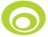 ○ 智冠線上刷卡   ○ 紅陽線上刷卡   ○ 歐付寶線上刷卡 ADSL○ 中華電信HiNet  ○ SoNet  手機付款○ 中華電信    ○ 台灣大哥大    ○ 遠傳電信   ○ 亞太電信    ○ 威寶電信 市內電話○ 中華電信市話 WebATM（需另提供轉帳存褶影本）○ 台灣銀行    ○ 國泰世華    ○ 中國信託    ○ 玉山銀行    ○ 台北富邦○ 華南銀行    ○ 土地銀行    ○ 中華郵政    ○ 上海銀行    ○ 台新銀行○ 兆豐國際    ○ 彰化銀行    ○ 新光銀行    ○ 第一銀行    ○ 合作金庫 線上刷卡○ 智冠線上刷卡   ○ 紅陽線上刷卡   ○ 歐付寶線上刷卡 ADSL○ 中華電信HiNet  ○ SoNet  手機付款○ 中華電信    ○ 台灣大哥大    ○ 遠傳電信   ○ 亞太電信    ○ 威寶電信 市內電話○ 中華電信市話 WebATM（需另提供轉帳存褶影本）○ 台灣銀行    ○ 國泰世華    ○ 中國信託    ○ 玉山銀行    ○ 台北富邦○ 華南銀行    ○ 土地銀行    ○ 中華郵政    ○ 上海銀行    ○ 台新銀行○ 兆豐國際    ○ 彰化銀行    ○ 新光銀行    ○ 第一銀行    ○ 合作金庫 線上刷卡○ 智冠線上刷卡   ○ 紅陽線上刷卡   ○ 歐付寶線上刷卡 ADSL○ 中華電信HiNet  ○ SoNet  手機付款○ 中華電信    ○ 台灣大哥大    ○ 遠傳電信   ○ 亞太電信    ○ 威寶電信 市內電話○ 中華電信市話 WebATM（需另提供轉帳存褶影本）○ 台灣銀行    ○ 國泰世華    ○ 中國信託    ○ 玉山銀行    ○ 台北富邦○ 華南銀行    ○ 土地銀行    ○ 中華郵政    ○ 上海銀行    ○ 台新銀行○ 兆豐國際    ○ 彰化銀行    ○ 新光銀行    ○ 第一銀行    ○ 合作金庫 線上刷卡○ 智冠線上刷卡   ○ 紅陽線上刷卡   ○ 歐付寶線上刷卡 ADSL○ 中華電信HiNet  ○ SoNet  手機付款○ 中華電信    ○ 台灣大哥大    ○ 遠傳電信   ○ 亞太電信    ○ 威寶電信 市內電話○ 中華電信市話 WebATM（需另提供轉帳存褶影本）○ 台灣銀行    ○ 國泰世華    ○ 中國信託    ○ 玉山銀行    ○ 台北富邦○ 華南銀行    ○ 土地銀行    ○ 中華郵政    ○ 上海銀行    ○ 台新銀行○ 兆豐國際    ○ 彰化銀行    ○ 新光銀行    ○ 第一銀行    ○ 合作金庫